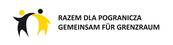 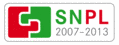 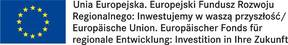 Projekt współfinansowany przez Unię Europejską ze środków Europejskiego Funduszu Rozwoju Regionalnego w ramach Programu Operacyjnego Współpracy Transgranicznej Polska-Saksonia 2007-2013Urząd Marszałkowski Województwa Dolnośląskiego zaprasza do składania ofert cenowych na wykonanie zlecenia polegającego na uczestnictwie w roli eksperta do projektu „Razem dla pogranicza Dolny Śląsk – Saksonia” współfinansowanego prze UE ze środków EFRR w ramach POWT Polska- Saksonia 2007-2013.  Zadaniem eksperta będzie dokonanie analizy doświadczeń 18 niemieckich samorządów polsko-saksońskiego pogranicza wg katalogu miast wskazanych przez Zamawiającego, w zakresie rewitalizacji energetycznej miast oraz zbadanie możliwości podejmowania partnerstw transgranicznych w celu realizacji projektów o tej tematyce. Efektem wykonanego zlecenia będą: Raport sporządzony w języku polskim według metody uzgodnionej z Ekspertem Koordynującym oraz z Zamawiającym Prezentacja (max. 20 slajdów) wykonana w programie Power Point w języku polskimTermin wykonania całości zlecenia przypada na dzień 13.06.2014 r. a jego poszczególnych części zgodnie z terminem wyznaczonym przez Zamawiającego lub podmiot przez niego wskazany. Zakres zadań obejmuje: Przeprowadzenie badania ankietowego według przygotowanej ankiety we wskazanych 18 niemieckich miastach polsko-saksońskiego pogranicza na temat potrzeb finansowych, uwarunkowań organizacyjnych oraz możliwości i woli tworzenia partnerstw transgranicznych dla realizacji przedsięwzięć z zakresu rewitalizacji energetycznej miast.    W oparciu o dostępne materiały i dokumenty wykonanie analizy doświadczeń w zakresie rewitalizacji energetycznej 18 niemieckich samorządów miejskich polsko-saksońskiego pogranicza wg katalogu miast wskazanych przez Zamawiającego. Analiza dotyczyć będzie zrealizowanych, będących w trakcie realizacji oraz przygotowywanych działań dotyczących energetycznej rewitalizacji miast i działań adaptacyjnych do zmian klimatu. Analiza dotychczasowych rozwiązań obejmuje okres lat min. 2008-2013, a analiza planowanych działań inwestycyjnych okres 2014-2020.Mówiąc energetyczna rewitalizacja miast Zamawiający ma na myśli m.in.:  rewitalizację energetyczną kwartałów miejskich poprawę sprawności energetycznej obiektów publicznych, poprawę sprawności systemów infrastruktury technicznej i komunikacyjnej organizację przestrzeni publicznych z wykorzystaniem wody opadowej wykorzystanie nowych źródeł energii, wykorzystanie technologii ograniczających emisję gazów cieplarnianychrealizację lub modernizację obiektów publicznych o wysokiej sprawności energetycznejrealizację innowacyjnych rozwiązań oświetlenia miast ograniczających energochłonność systemów oświetleniowych dróg oraz przestrzeni i obiektów publicznych, w tym mających wpływ na ograniczenie zanieczyszczania nocnego nieba światłem. Mówiąc o materiałach i dokumentach Zamawiający ma na myśli m.in. : strategie rozwoju miastplany i studia rozwoju przestrzennego miastwieloletnie prognozy finansowe,wieloletnie programy inwestycyjne,programy ochrony środowiska,plany zaopatrzenia miast w ciepło, energię elektryczną i paliwa gazowe,inne adekwatne dokumenty. Na podstawie przeprowadzonych badań i analiz opracowanie wniosków w postaci raportu w języku polskim według schematu uzgodnionego z Ekspertem Koordynującym.  Przygotowanie prezentacji wniosków w programie Power Point (max. 20 slajdów) w polskiej wersji językowej.Merytoryczny udział w seminarium tematycznym w dniu 13.06.2014 – w jego części seminaryjnej w charakterze prelegenta oraz poprowadzenie jednego z  warsztatów.  Współpracę z Ekspertem Koordynującym oraz z Zamawiającym w zakresie uzgodnienia metody badawczej i szczegółowego harmonogramu.   Kryteria wyboru eksperta:Osoba ubiegająca się o udział w roli eksperta w działaniach projektu „Razem dla pogranicza Dolny Śląsk- Saksonia” w jego części dla grupy roboczej nr 1 „Rewitalizacja miast” musi spełniać następujące kryteria:Kryteria obowiązkowe:Posiadać wykształcenie wyższe Posiadać wiedzę w zakresie polityki miejskiej, urbanistyki, polityki energetycznej, rewitalizacji energetycznej miast potwierdzoną certyfikatami ukończenia studiów, kursów, szkoleń, Posiadać min. 3-letnie doświadczenie zawodowe związane z wykorzystaniem w/w obszarów wiedzy lub inne uzasadniające ubieganie się o udział w projekcie w charakterze eksperta.Posiadać w swoim dorobku co najmniej: jedną ekspertyzę z zakresu polityki rozwoju po stronie niemieckiej ze szczególnym uwzględnieniem wyzwań wynikających z polityki energetycznej i/lub ocen oddziaływania na środowiskojedno badanie opinii publicznej po stronie niemieckiej wraz z analizą uzyskanych wynikówPosiadać doświadczenie w charakterze prelegenta oraz w prowadzeniu warsztatów tematycznych dla różnych grup odbiorców.   Kryterium dodatkowe:doświadczenie w realizacji projektów badawczych na obszarze transgranicznym inne doświadczenia takiej jak dorobek naukowy, publikacje uzasadniające ubieganie się o udział w projekcie w charakterze eksperta znajomość języka niemieckiegoW celu przygotowania oferty cenowej proszę o wypełnienie poniższej tabelki podając cenę jednostkową dla wskazanej usługi, dla 1 osoby. Oferty wg poniższego schematu proszę przesyłać na adres alicja.przepiorska@dolnyslask.pl  do poniedziałku 10  lutego br. do godz. 13.00Rodzaj zleceniaKwota za wykonanie usługi bruttoUczestnictwo w roli eksperta w projekcie „Razem dla pogranicza Dolny Śląsk - Saksonia” (analiza doświadczeń niemieckich samorządów pogranicza, badanie ankietowe, raport, merytoryczny udział w seminarium) 